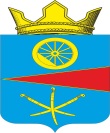 Ростовская областьСобрание депутатов Тацинского сельского поселенияРЕШЕНИЕ27 февраля 2023 года                    №  72                                         ст. Тацинская		В соответствии с Федеральным законом от 02 марта 2007 года № 25-ФЗ «О муниципальной службе в Российской Федерации», Областными законами Ростовской области от 09 октября 2007 года № 786-ЗС «О муниципальной службе в Ростовской области», № 787-ЗС «О Реестре муниципальных должностей и Реестре должностей муниципальной службы в Ростовской области», постановлением Правительства Ростовской области от 10 ноября 2011 года № 116 «О нормативах формирования расходов на оплату труда депутатов, выборных должностных лиц местного самоуправления, осуществляющих свои полномочия на постоянной основе, и муниципальных служащих» (в редакции постановлений Правительства Ростовской области от 23.11.2012 № 1026, от 02.03.2015 № 130, от 27.05.2015 № 365, от 22.11.2021 года № 942, от 10.01.2023 № 6),Собрание  депутатов  РЕШИЛО:	1.  Внести в положение о денежном содержании главы Администрации Тацинского сельского поселения, назначаемого по контракту к решению Собрания депутатов Тацинского сельского поселения № 132 от 29 марта 2019 года «Об утверждении Положения о денежном содержании главы Администрации Тацинского сельского поселения, назначаемого по контракту» следующие изменения: Раздел I пункт 4 приложения № 2 изложить в следующей редакции: «4. Премия за выполнение особо важных и сложных заданий (в расчете на год) выплачивается в порядке, установленном разделами II и III настоящего Положения, в размере не более 12 должностных окладов».        2. Настоящее решение вступает в силу после его официального опубликования и распространяется на правоотношения, возникшие с 01 марта 2023 года.         3. Контроль за исполнением данного решения возложить на постоянную депутатскую комиссию по местному самоуправлению, социальным вопросам и охране общественного порядка (Денисенко Е.В.).Председатель Собрания депутатов – Глава Тацинского сельского поселения			     	        О.Д. Барская О внесении изменений в решение Собрания депутатов Тацинского сельского поселения № 132 от 29 марта 2019 года «Об утверждении Положения о денежном содержании главы Администрации Тацинского сельского поселения, назначаемого по контракту»